     أ.ماهر حماد                                                                       0786124472                  تأسيس رياضيات توجيهي  2006       محتويات دوسية المراجعة كالتالي:   1-التعامل مع الاشارات في الضرب والقسمة .    2- التعامل مع الاشارات في الجمع والطرح.    3-أمثلة متفرقة على الضرب والقسمة.    4- الكسور: الضرب والقسمة.    5- الكسور : الجمع والطرح.    6- تربيع وتكعيب الأعداد : مراعاة اشارة الناتج.    7- الجذور التربيعية والتكعيبية .    8- أمثلة متفرقة على الجذور .    9- الأولويات في حل العمليات الحسابية.   10- التعامل مع المتغيرات في الجمع والطرح القسمة   والضرب.   11- ايجاد ناتج المتغيرات في المعادلات.   12- فرق مربعين ومجموع مكعبين وفرق مكعبين.   13- العبارة التربيعية.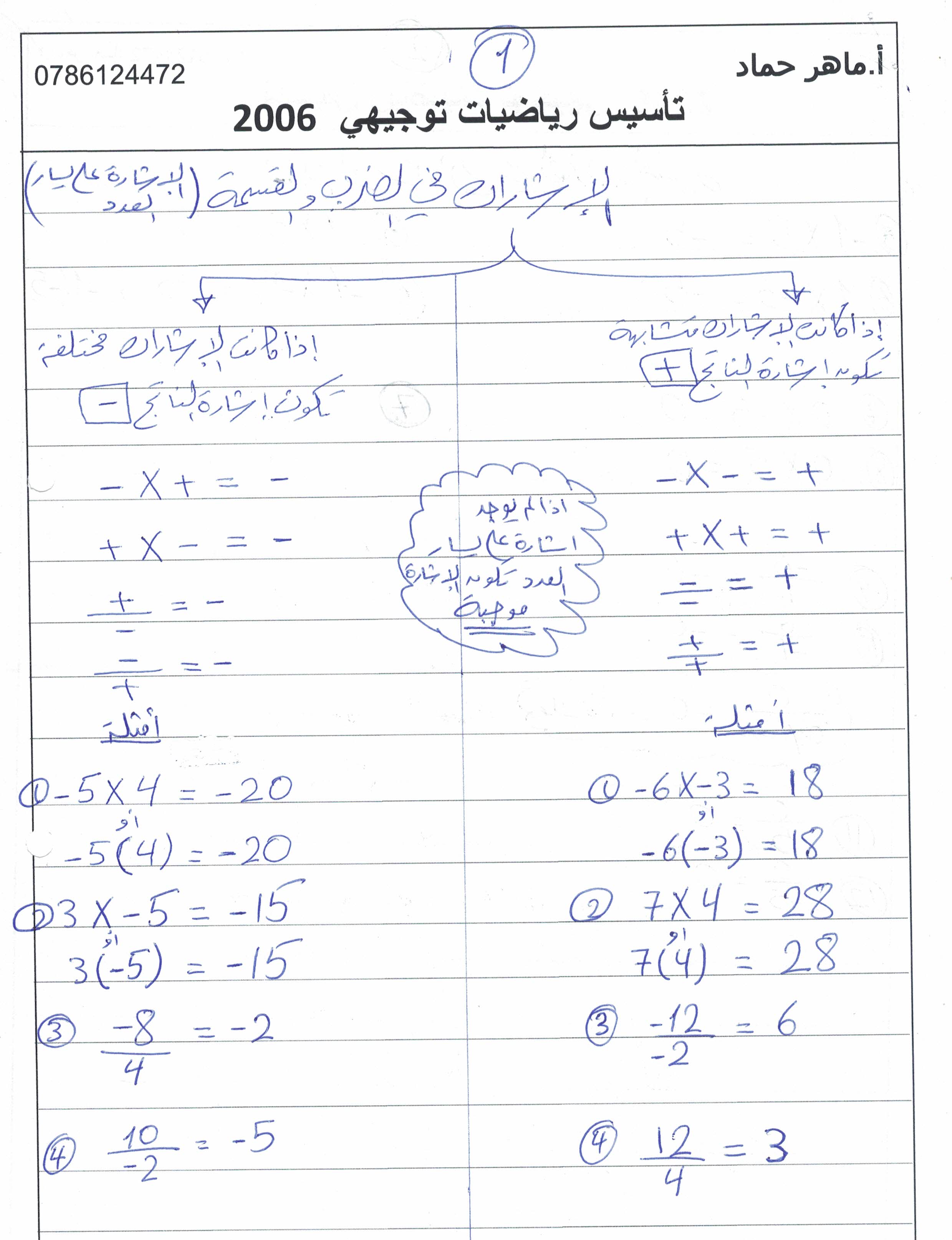 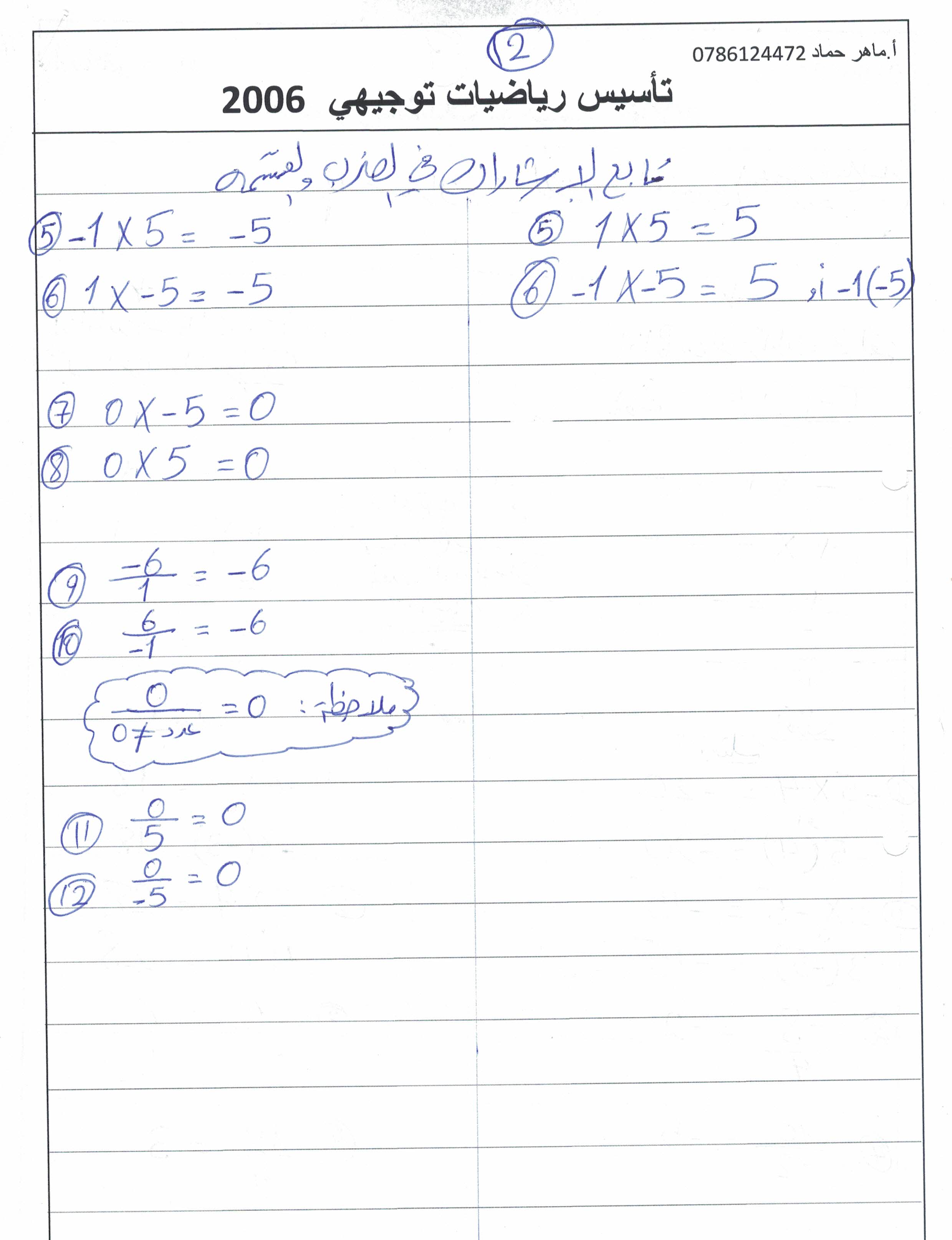 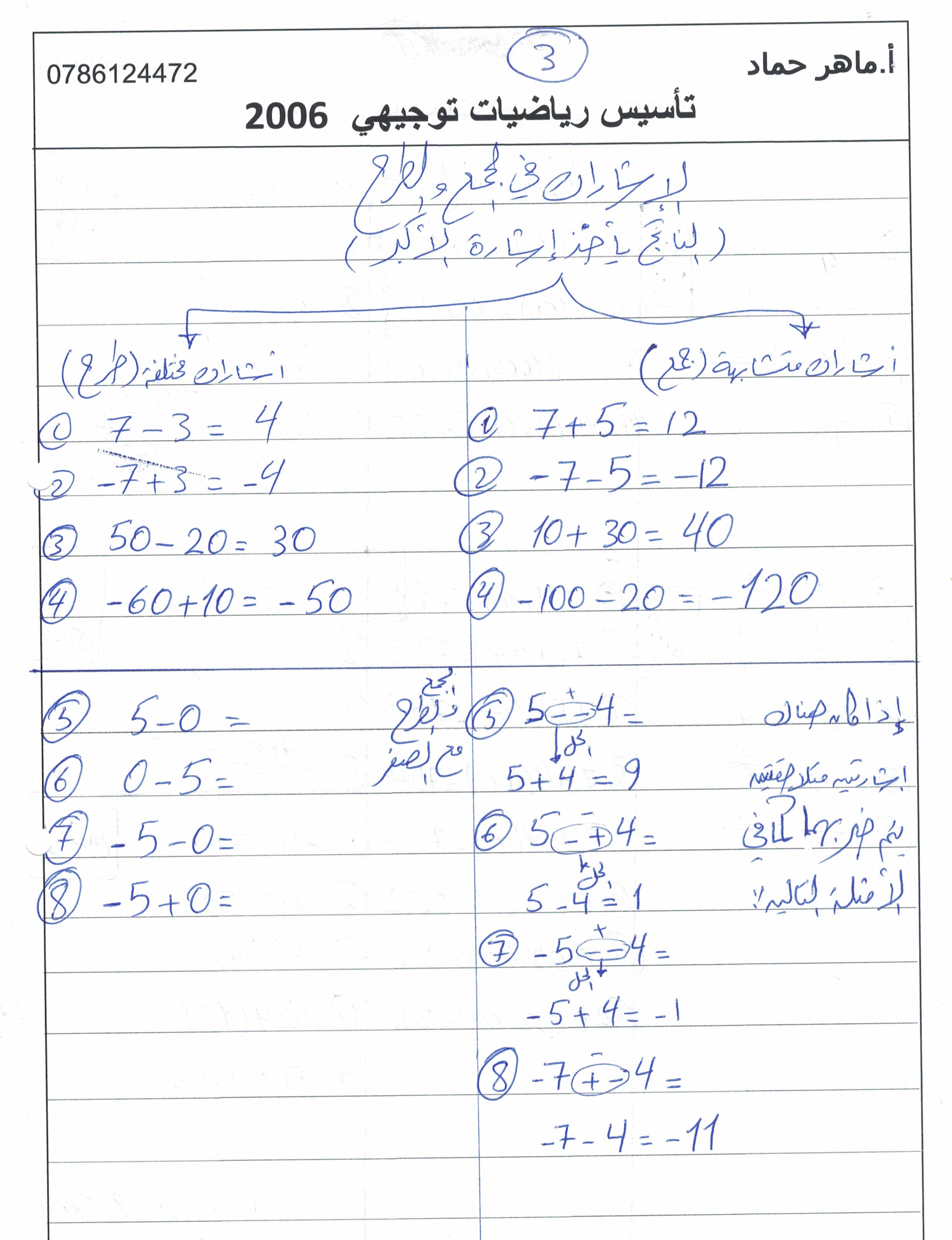 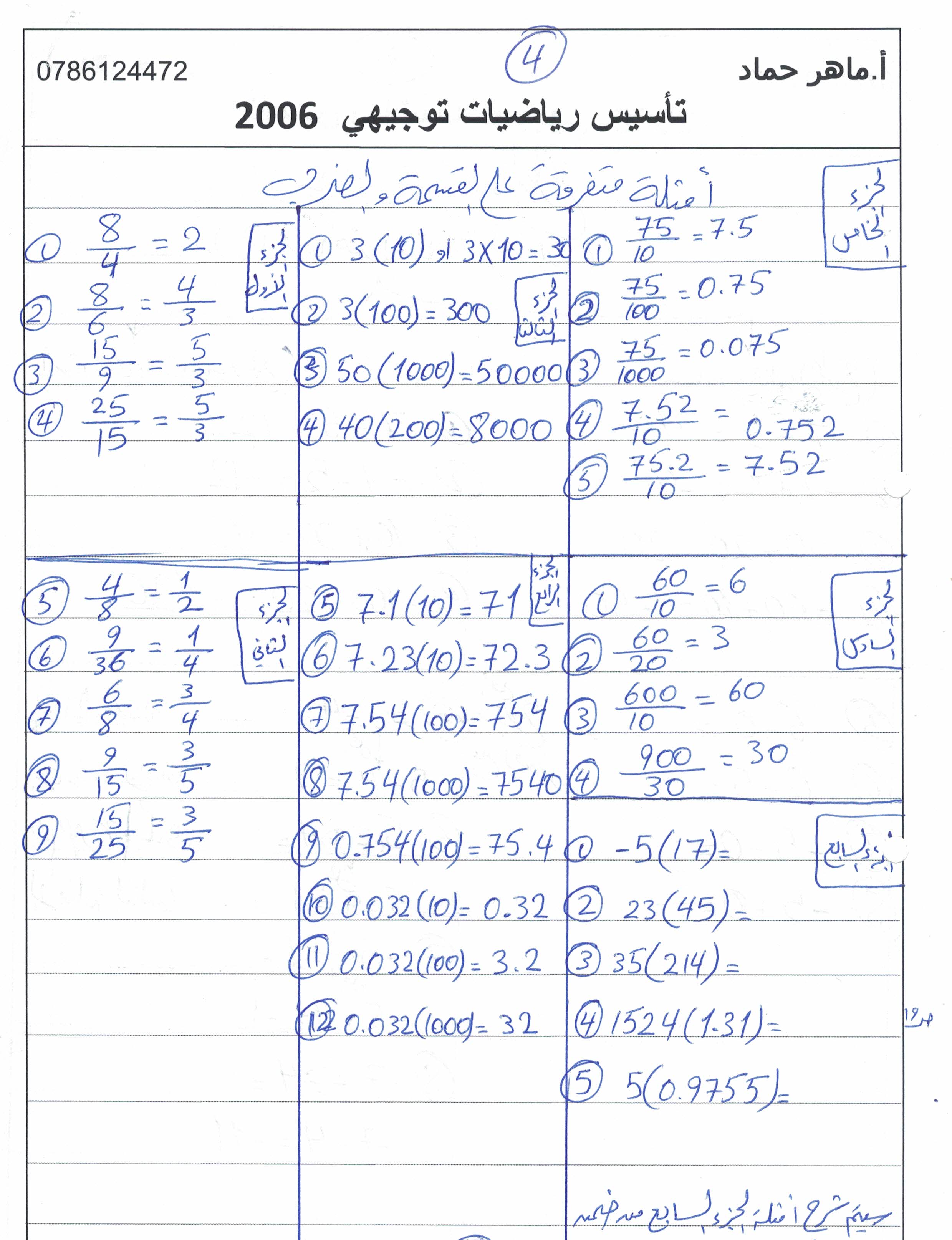 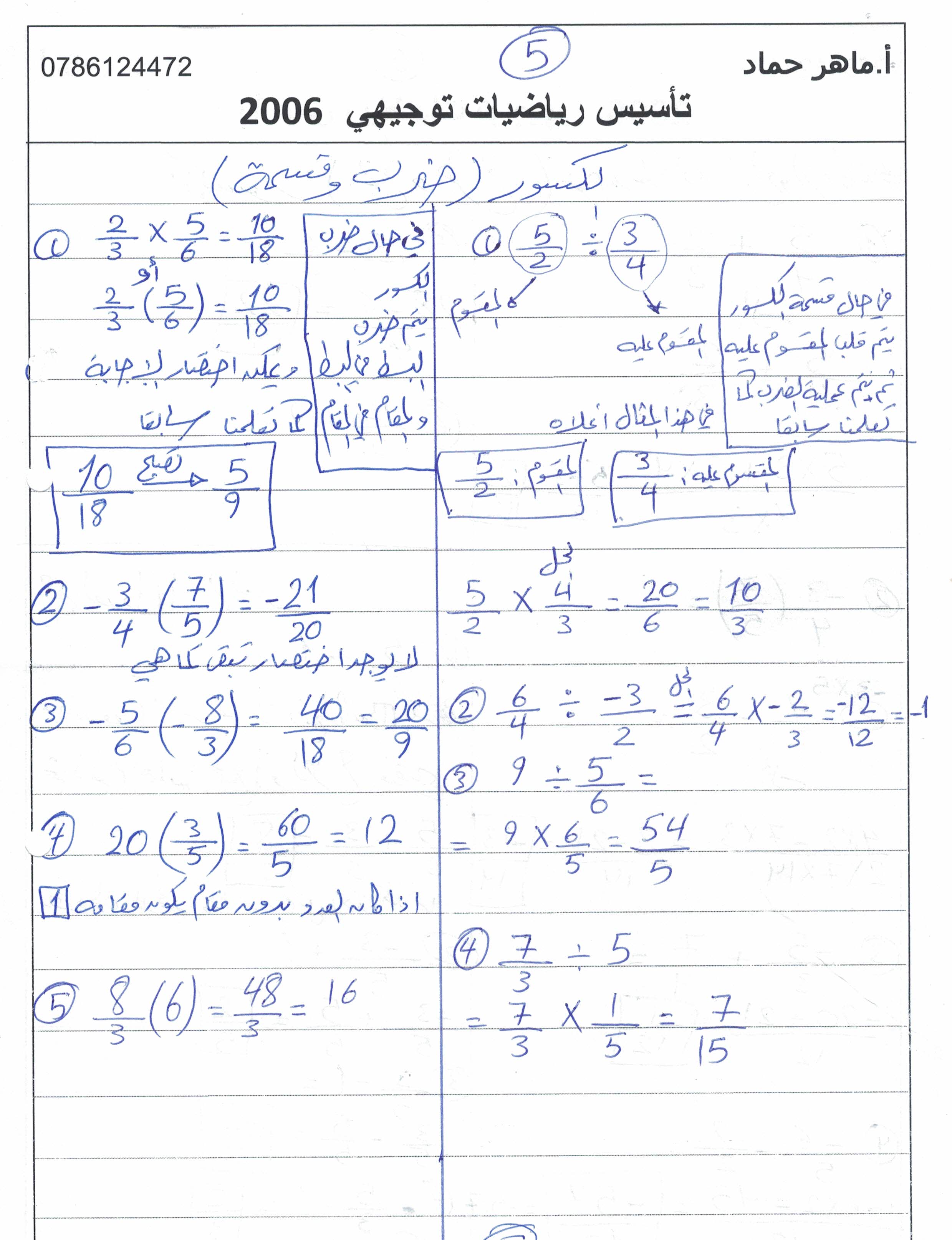 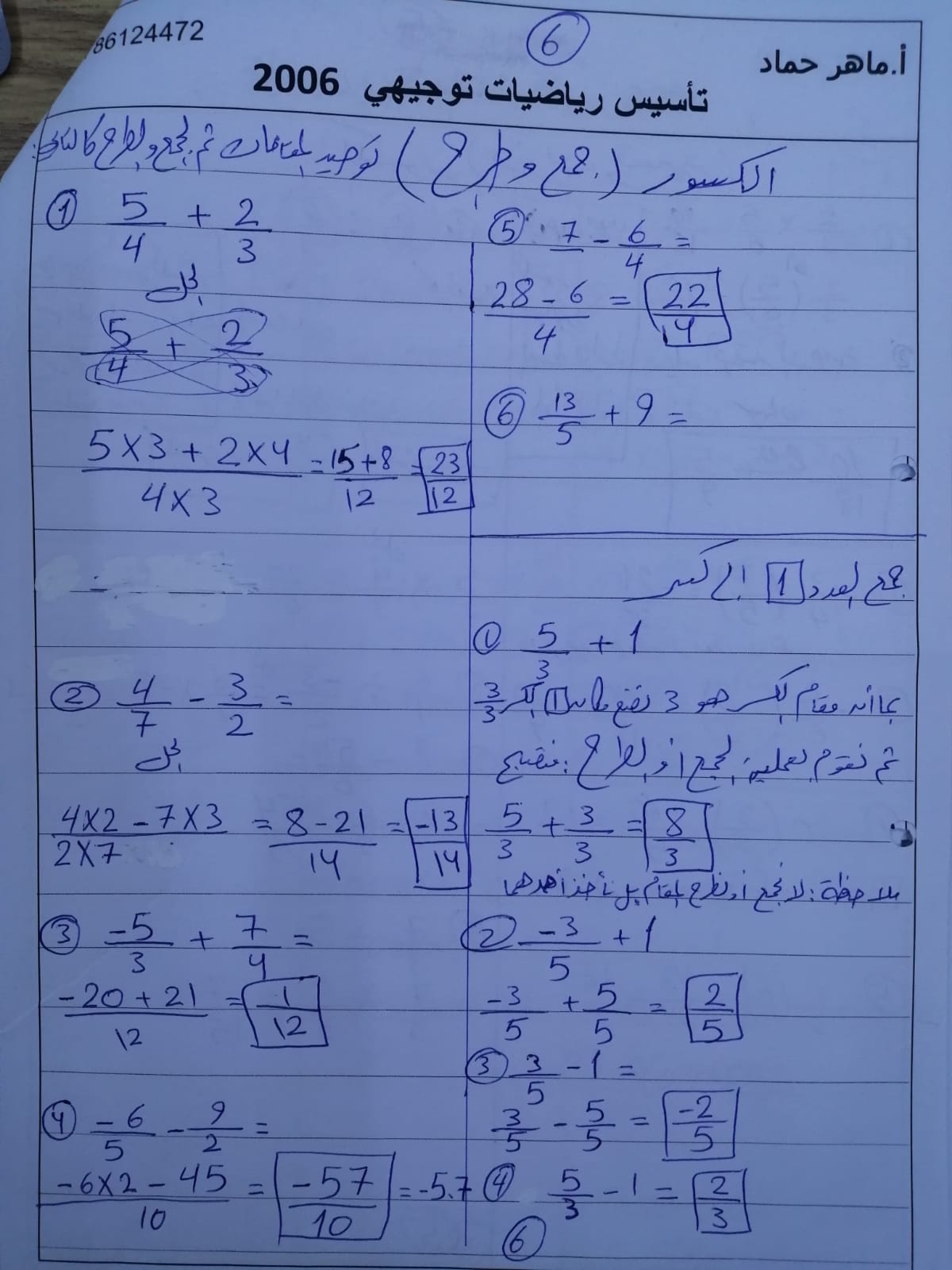 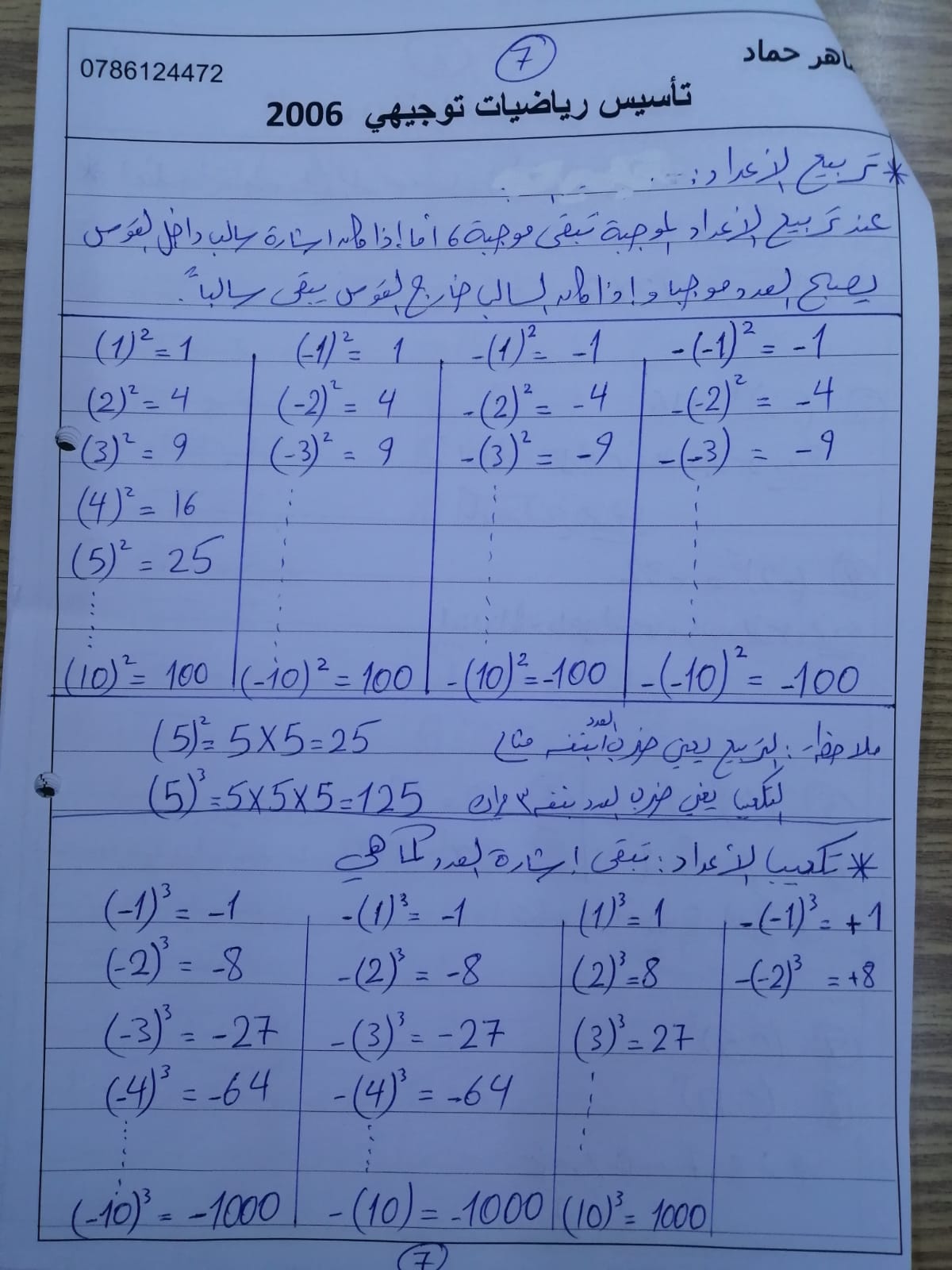 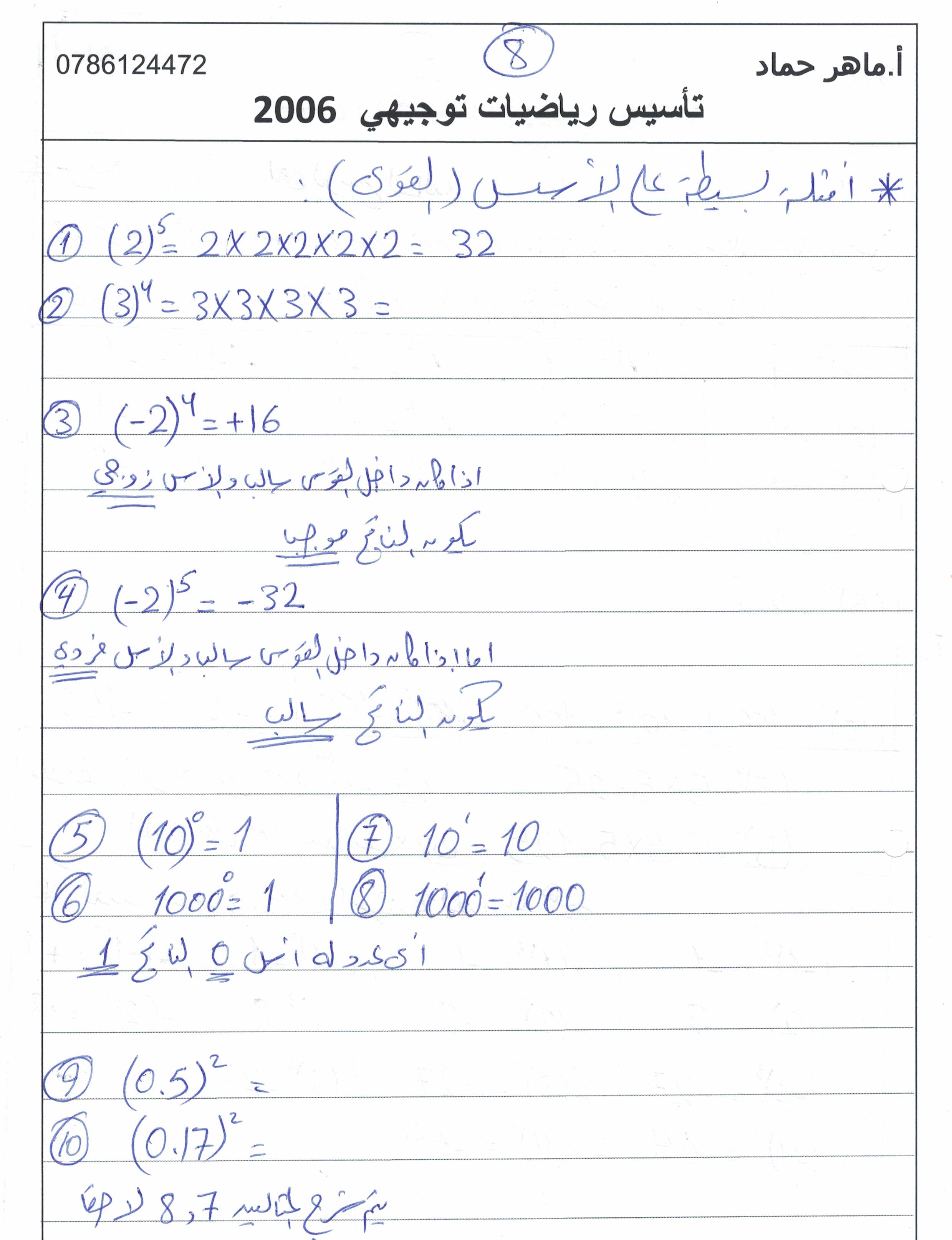 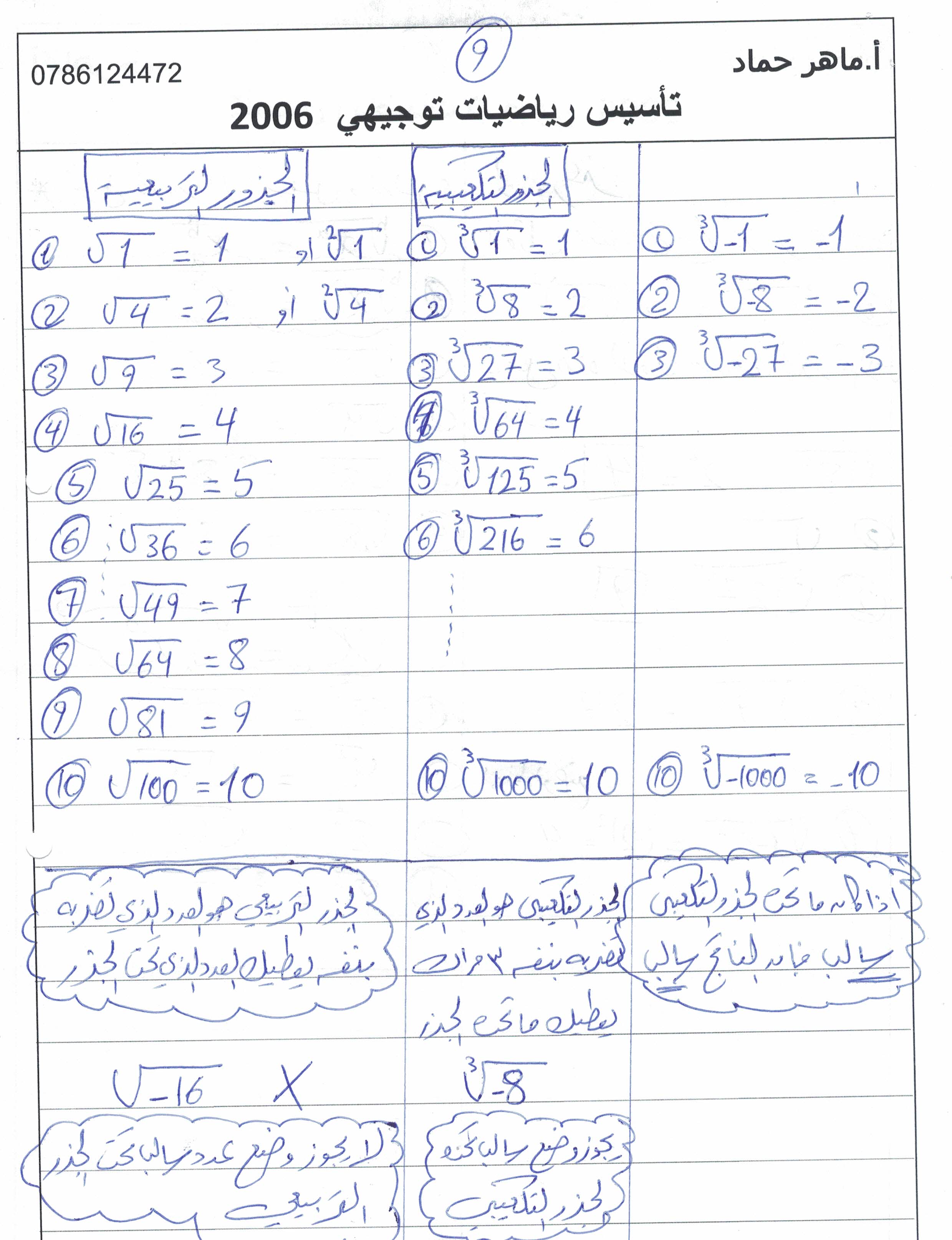 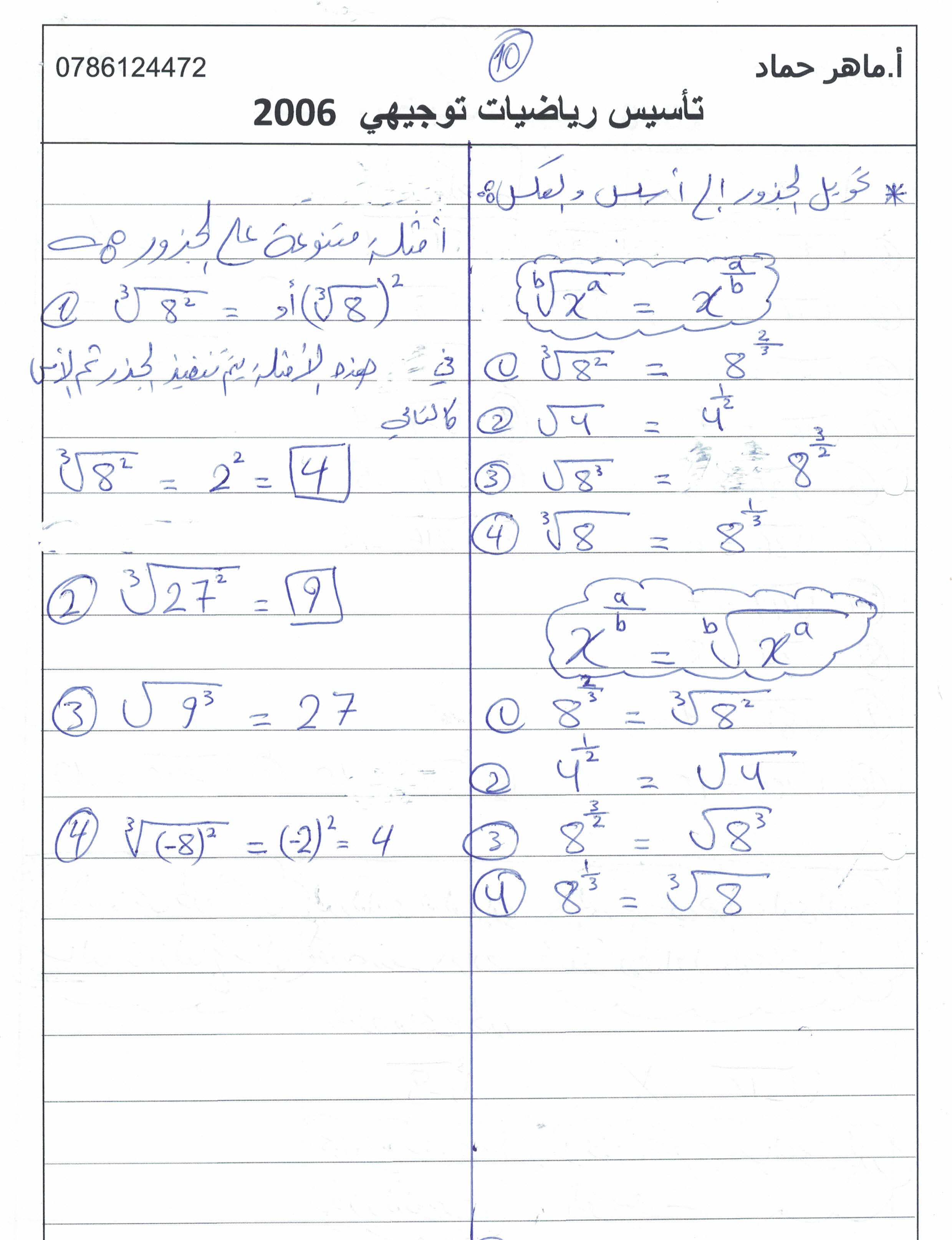 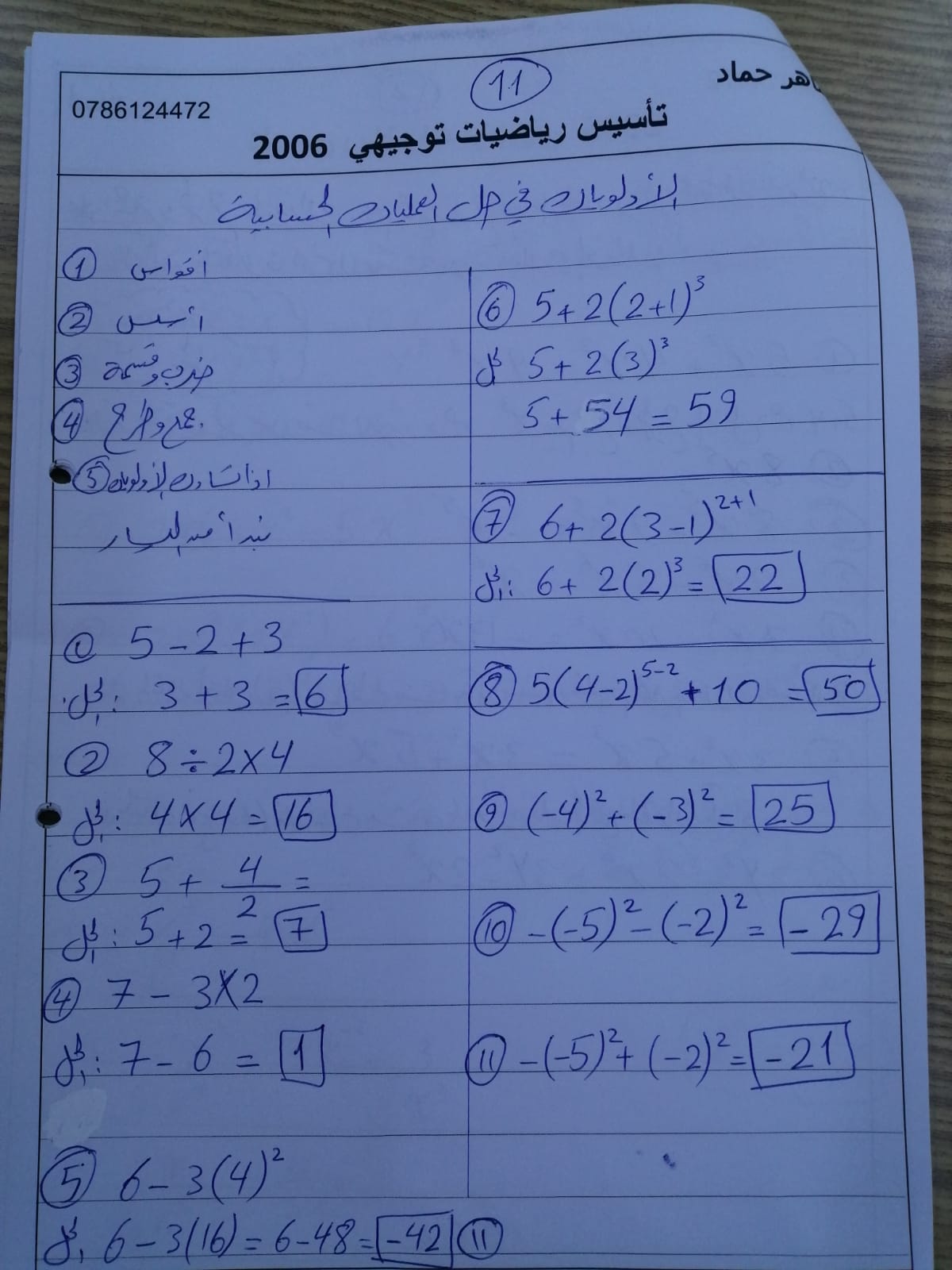 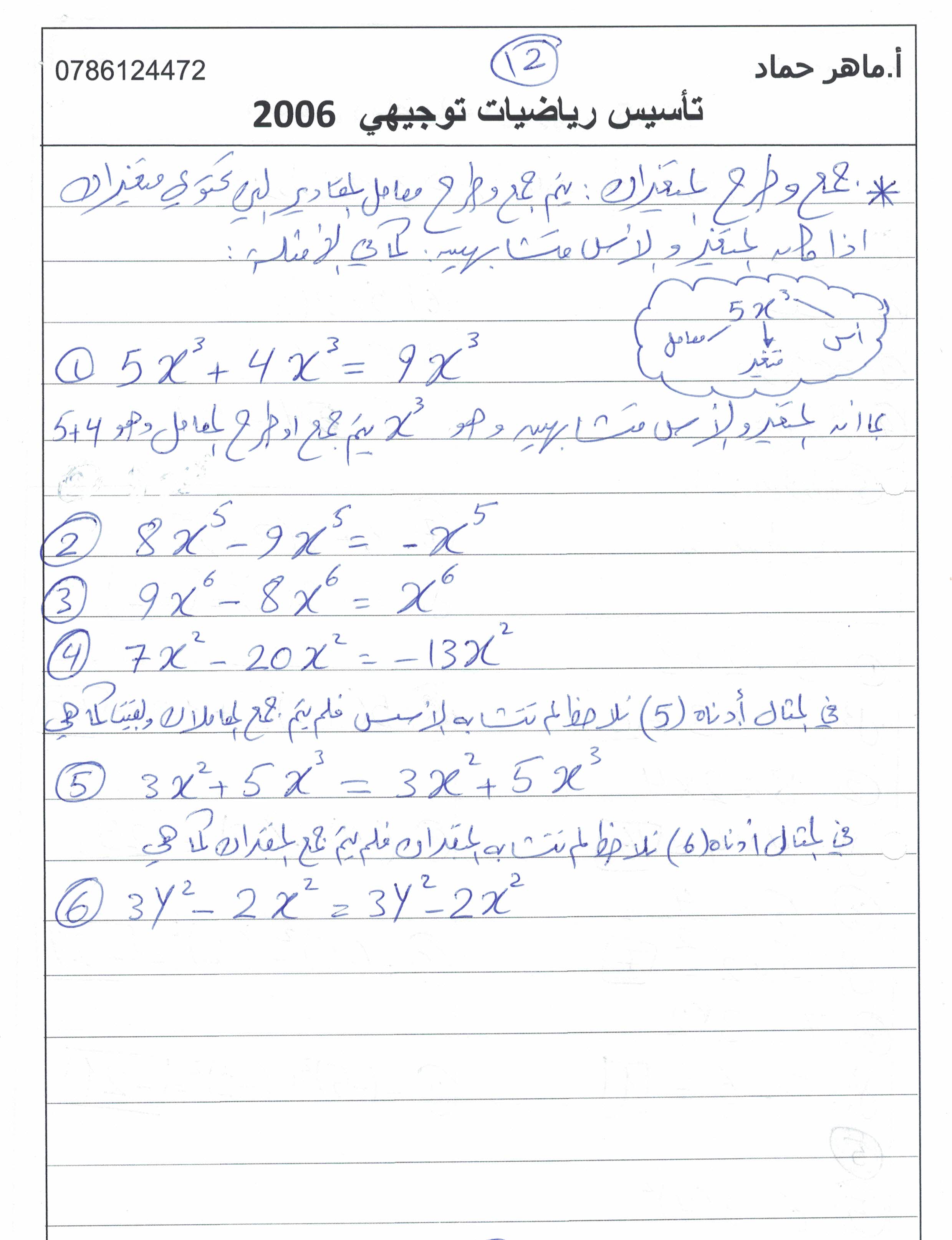 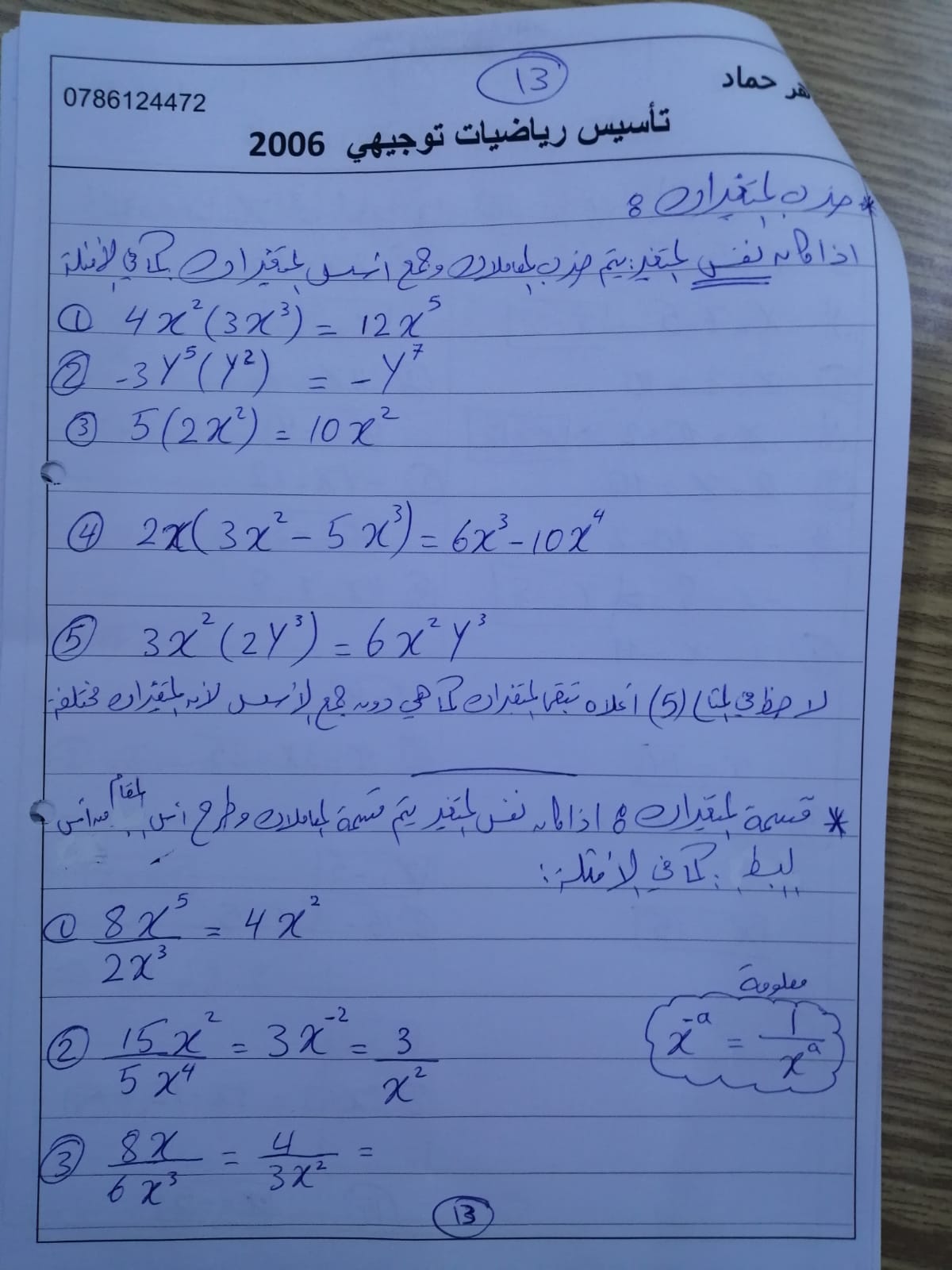 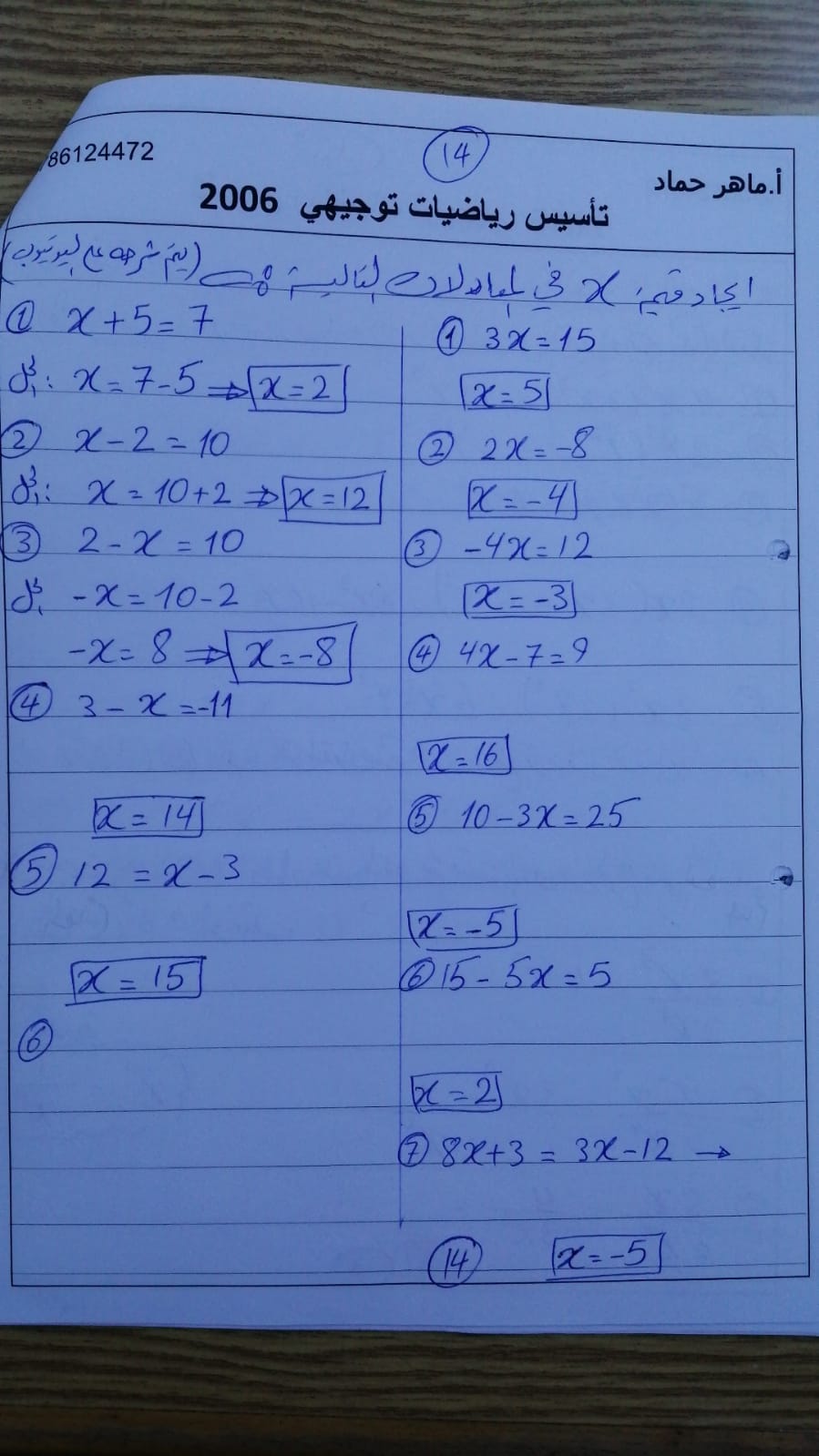 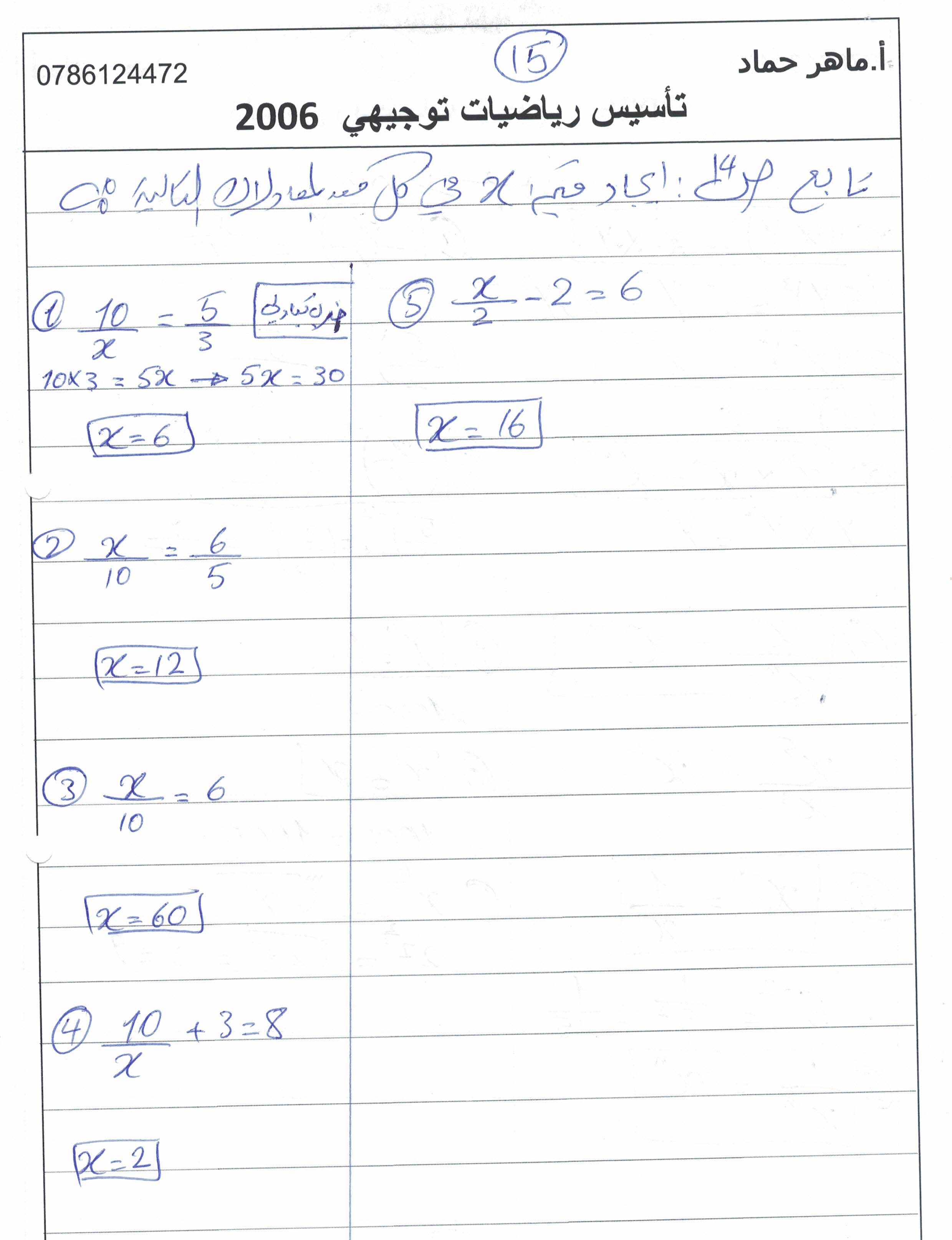 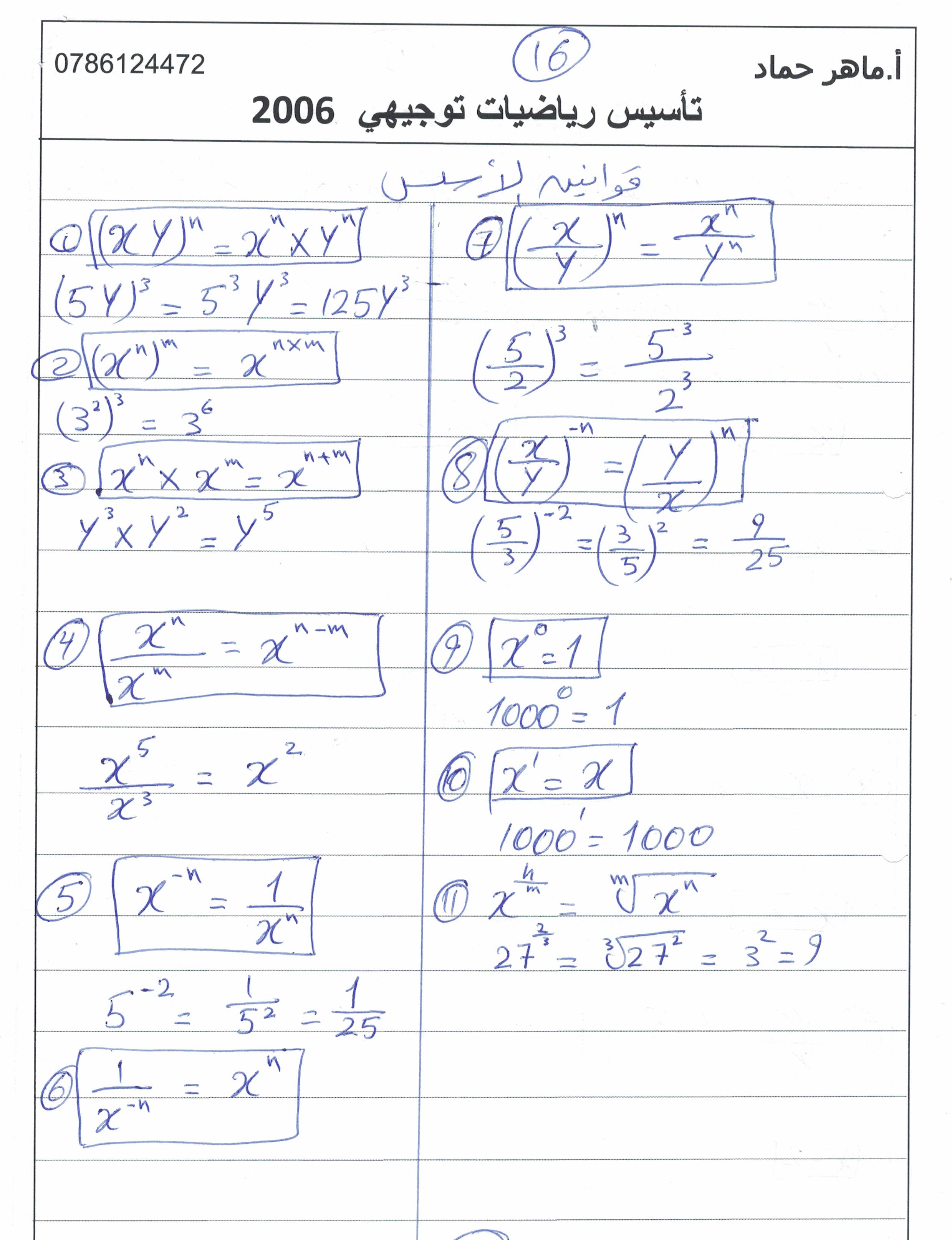 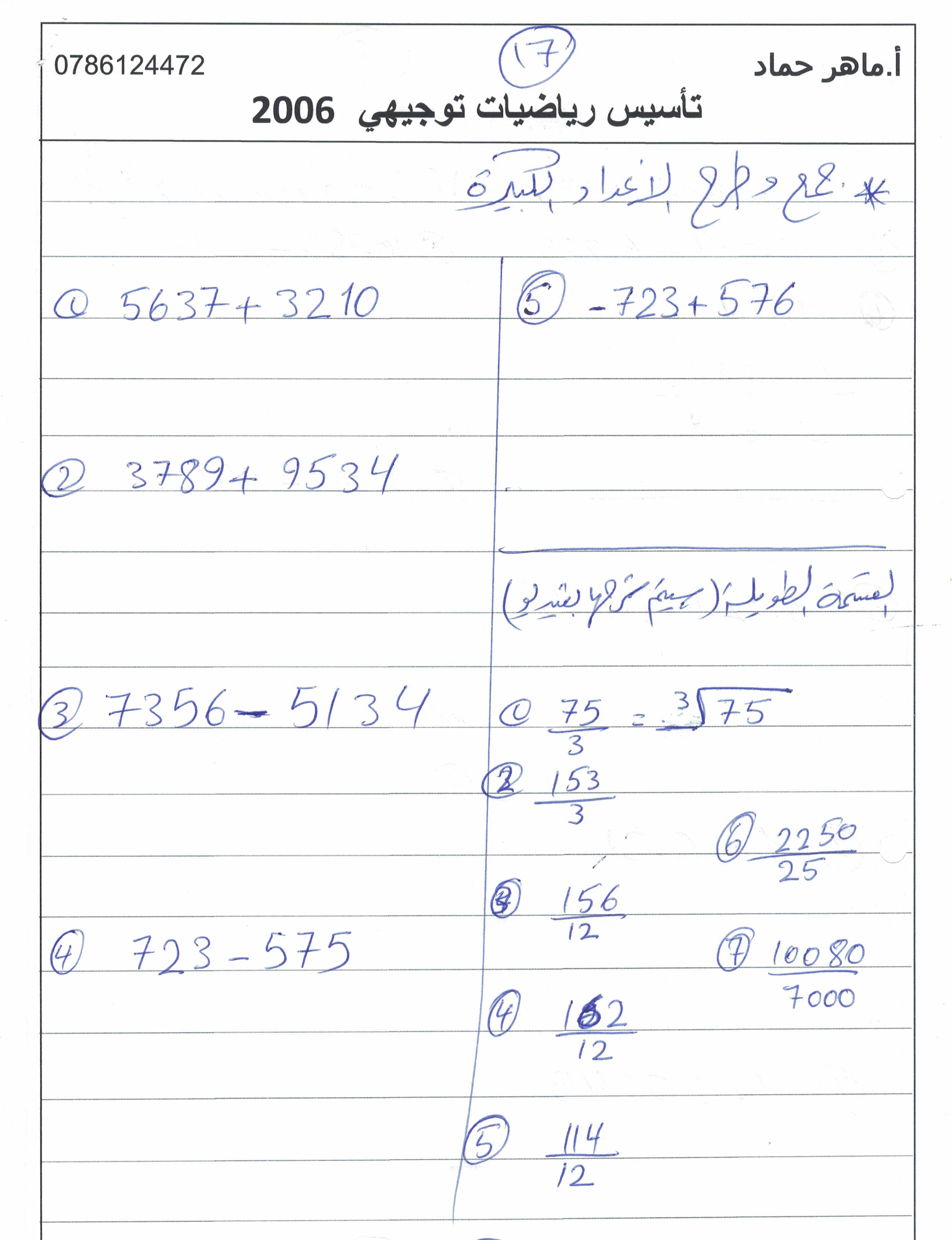 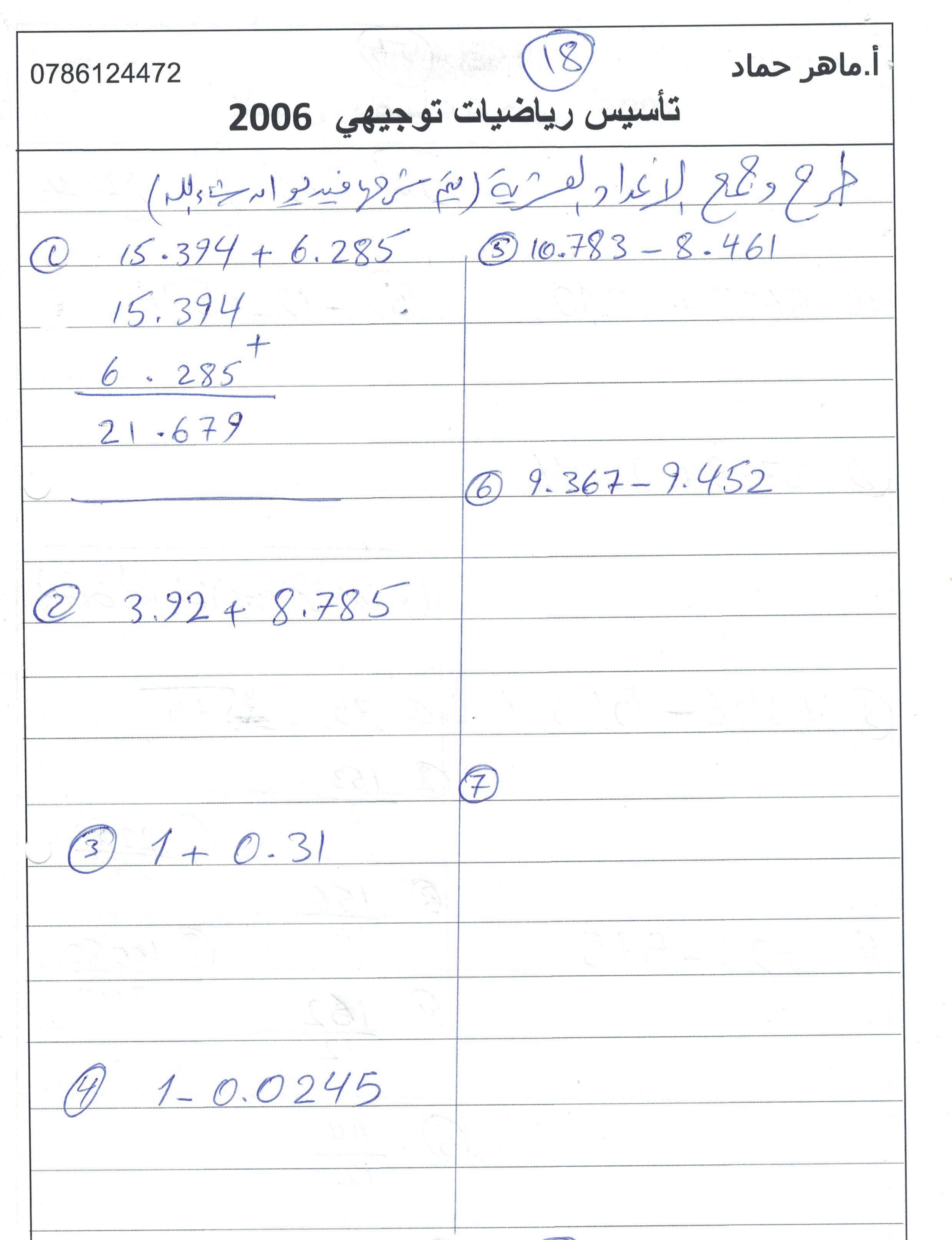 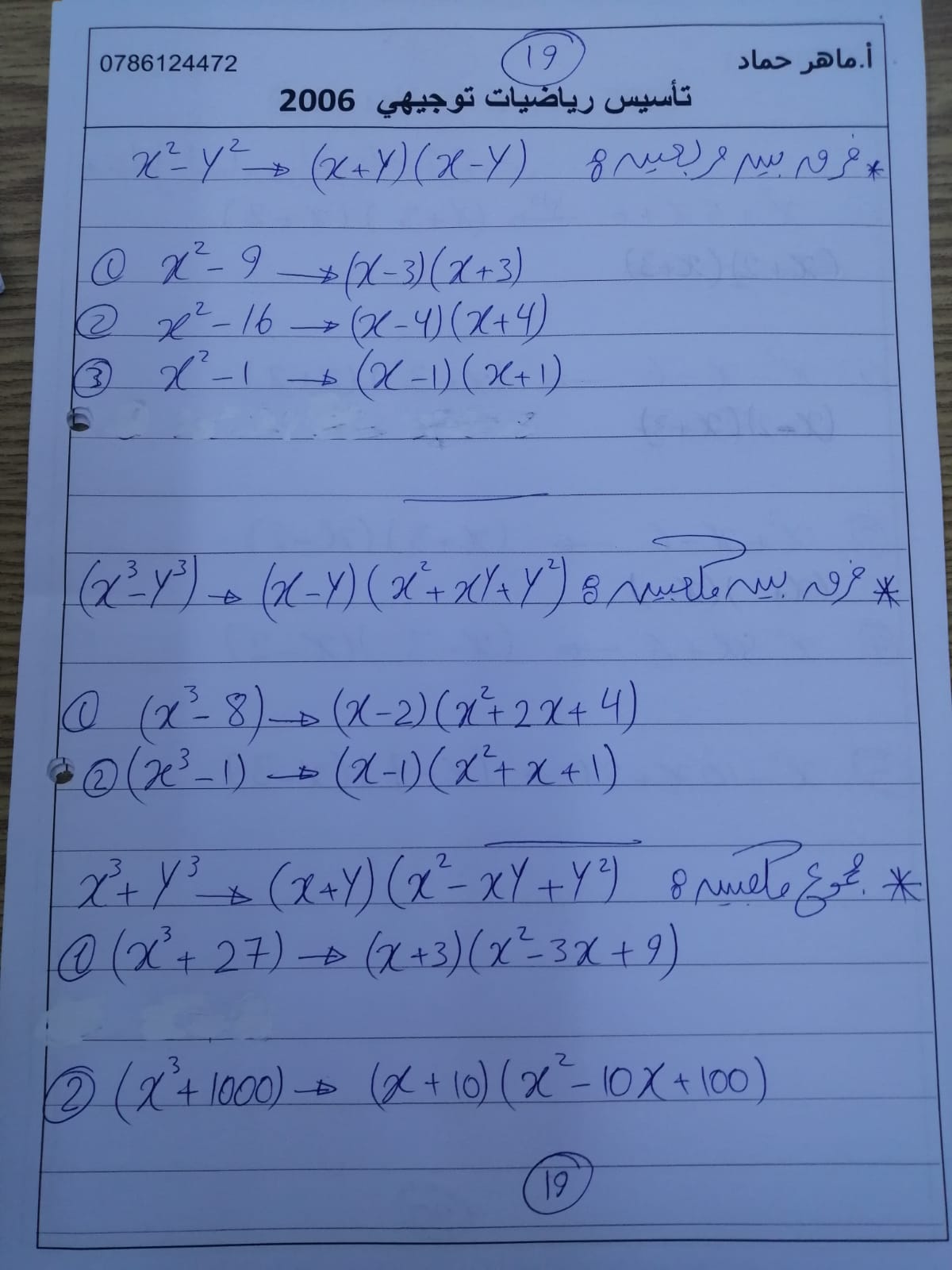 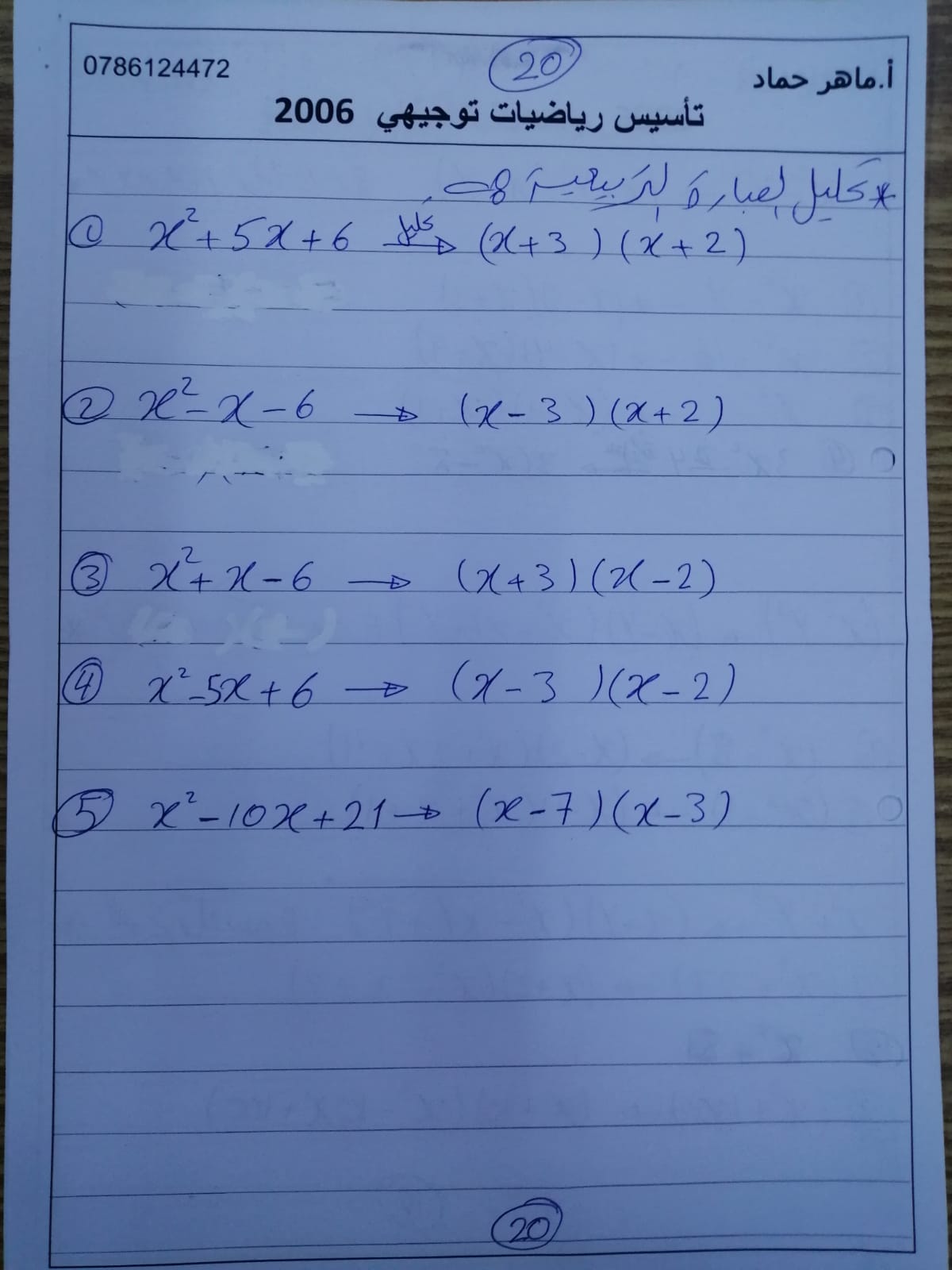 